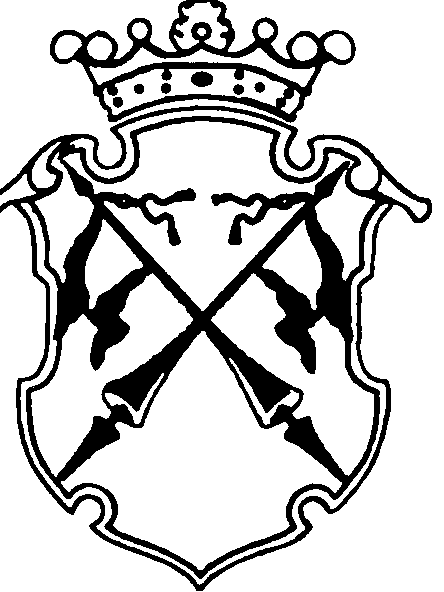 РЕСПУБЛИКА   КАРЕЛИЯКОНТРОЛЬНО-СЧЕТНЫЙ КОМИТЕТСОРТАВАЛЬСКОГО МУНИЦИПАЛЬНОГО РАЙОНАЗАКЛЮЧЕНИЕНА ПРОВЕДЕНИЕ  ФИНАНСОВО-ЭКОНОМИЧЕСКОЙ ЭКСПЕРТИЗЫна проект постановления администрации Сортавальского муниципального района «Об утверждении Ведомственной целевой программы «Профилактика терроризма и экстремизма на территории Сортавальского муниципального района на 2017-2022 годы»«03» апреля 2017г.                                                                                №14Основание для проведения экспертизы: п.7 ч.2 статьи 9 федерального закона  от 07.02.2011г. №6-ФЗ «Об общих принципах организации и деятельности контрольно-счетных органов субъектов Российской Федерации и муниципальных образований», ч.2 статьи 157 Бюджетного Кодекса РФ, п.7 статьи 7 Положения о контрольно-счетном комитете Сортавальского муниципального района, утвержденного Решением Совета Сортавальского муниципального района от 26.01.2012г. №232, подпункт 2 п.1 статьи 5 «Положения о бюджетном процессе в Сортавальском муниципальном районе», утвержденного Решением Совета Сортавальского муниципального района от 24.12.2015г. №171 Цель экспертизы : оценка финансово-экономических обоснований на предмет обоснованности расходных обязательств бюджета Сортавальского муниципального района в проекте постановления администрации Сортавальского муниципального района  «Об утверждении Ведомственной целевой программы «Профилактика терроризма и экстремизма на территории Сортавальского муниципального района на 2017-2022 годы»Предмет экспертизы : проект постановления администрации Сортавальского муниципального района «Об утверждении Ведомственной целевой программы «Профилактика терроризма и экстремизма на территории Сортавальского муниципального района на 2017-2022 годы»Проект постановления администрации Сортавальского муниципального района «Об утверждении Ведомственной целевой программы «Профилактика терроризма и экстремизма на территории Сортавальского муниципального района на 2017-2022 годы» (далее – проект Постановления) с приложением  паспорта Ведомственной целевой программы Сортавальского муниципального района «Профилактика терроризма и экстремизма в Сортавальском муниципальном районе на 2017-2022 годы » (далее – Паспорт ВЦП) представлен на экспертизу в Контрольно-счетный комитет Сортавальского муниципального района (далее- Контрольно-счетный комитет) 28 марта 2017 года.Контрольно-счетный комитет Сортавальского муниципального района произвел экспертизу представленных МКУ «Управление образованием Сортавальского муниципального района» документов по проекту Постановления .Рассмотрены следующие материалы по указанному проекту:Проект Постановления «Об утверждении Ведомственной целевой программы «Профилактика терроризма и экстремизма на территории Сортавальского муниципального района на 2017-2022 годы»- на 1 л. ; Приложение «Паспорт Ведомственной целевой программы «Профилактика терроризма и экстремизма в Сортавальском муниципальном районе на 2017-2022 годы» - на 6л.;Приложение №1 к муниципальной межведомственной целевой долгосрочной программе «Профилактика экстремизма и терроризма на территории Сортавальского муниципального района на 2017-2022 годы» - на 10л.Рассмотрев указанные документы, Контрольно - счетный комитет Сортавальского муниципального района пришел к следующим выводам:Полномочия по установлению расходных обязательств подтверждены.Паспорт программы составлен не по форме согласно Приложению 1 к Порядку разработки, утверждения и реализации ведомственных целевых программ, утвержденный постановлением администрации Сортавальского муниципального района от 27.05.2010г. №67 (далее-Порядок). Кроме того в разделах идет ссылка на муниципальную программу, тогда как на экспертизу представлен проект постановления об утверждении Ведомственной целевой программы;В нарушение пп.2 п.6 р. II Порядка в описательной части ВЦП не достаточно обосновано, изложена проблема. Отсутствует обоснование необходимости её решения программными методами. Цель программы соответствует п.6.1 ст.15 «Вопросы местного значения муниципального района» Федерального закона №131-ФЗ. Задачи программы соответствуют поставленной цели. Разработаны мероприятия «информационно-пропагандистское противодействие экстремизму и терроризму на территории Сортавальского муниципального района» способствующие решению поставленной задачи «информационно-пропагандистское сопровождение и методическое обеспечение профилактики терроризма и экстремизма», «мероприятия по повышению уровня антитеррористической защищенности» способствуют решению поставленной задачи «усиление антитеррористической защищенности объектов социальной сферы и мест массового пребывания людей». Не разработаны мероприятия отвечающие решению поставленной задачи «Предотвращение проявлений терроризма и экстремизма на территории Сортавальского муниципального района»В нарушение пп.4 п.6 р.II Порядка не разработаны целевые индикаторы, которые должны быть взаимоувязаны с целями, задачами  и мероприятиями ВЦП. В разделе «Срок и этапы реализации Программы» определен период действия программы, тогда как должны быть обозначены сроки и этапы программы, взаимосвязанные со сроками реализации программных мероприятий, а также с целевыми индикаторами. В нарушение пп.6(б) п. 6 р. II Порядка по некоторым мероприятиям отсутствует механизм достижения цели ;В разделе паспорта программы «Источники финансирования программы», «Ресурсное обеспечение Программы» ,а также в графе «Финансирование, источники» Приложения №1 к муниципальной межведомственной целевой долгосрочной программе указывается на то, что финансирования на мероприятия программы будут осуществляться либо в рамках основной деятельности учреждений системы профилактики по отраслям, либо в рамках финансирования действующих ведомственных программ. Что является абсурдом. Контрольно-счетный комитет обращает внимание, что на экспертизу представлен проект ведомственной целевой программы . Ведомственные целевые программы разрабатываются для реализации конкретных мероприятий и согласно п.8 Порядка не могут дублировать мероприятия других программ. Мероприятия ВЦП могут рассматриваться как мероприятия подпрограмм только к муниципальным программам. В Перечне муниципальных программ Сортавальского муниципального района, утвержденного распоряжением администрации Сортавальского муниципального района от 01.08.2014г. №1360 муниципальной программы «Профилактика терроризма и экстремизма на территории Сортавальского муниципального района на 2017-2022 годы» не значится.   В разделе «Система организации контроля за реализацией Программы» в нарушение пп.9 п. 6 р. II Порядка отсутствует распределение ответственности между исполнителями программы. Не прописан механизм контроля.В нарушение пп.11 п.6 р. II Порядка в паспорте программы отсутствуют показатели эффективности расходования бюджетных средств по годам.ЗАМЕЧАНИЯПаспорт программы составлен не по форме согласно Приложению 1 к Порядку разработки, утверждения и реализации ведомственных целевых программ, утвержденный постановлением администрации Сортавальского муниципального района от 27.05.2010г. №67 (далее-Порядок). Кроме того в разделах идет ссылка на муниципальную программу, тогда как на экспертизу представлен проект постановления об утверждении Ведомственной целевой программы;В нарушение пп.2 п.6 р. II Порядка в описательной части ВЦП не достаточно обосновано изложена проблема. Не разработаны мероприятия отвечающие решению поставленной задачи «Предотвращение проявлений терроризма и экстремизма на территории Сортавальского муниципального района»;В нарушение пп.4 п.6 р.II Порядка не разработаны целевые индикаторы, которые должны быть взаимоувязаны с целями, задачами  и мероприятиями ВЦП;В разделе «Срок и этапы реализации Программы» определен период действия программы, тогда как должны быть обозначены сроки и этапы программы, взаимосвязанные со сроками реализации программных мероприятий, а также с целевыми индикаторами;В нарушение пп.6(б) п. 6 р. II Порядка по некоторым мероприятиям отсутствует механизм достижения цели;В разделе паспорта программы «Источники финансирования программы», «Ресурсное обеспечение Программы» ,а также в графе «Финансирование, источники» Приложения №1 к муниципальной межведомственной целевой долгосрочной программе указывается на то, что финансирования на мероприятия программы будут осуществляться либо в рамках основной деятельности учреждений системы профилактики по отраслям, либо в рамках финансирования действующих ведомственных программ. Что является абсурдом. Контрольно-счетный комитет обращает внимание, что на экспертизу представлен проект ведомственной целевой программы . Ведомственные целевые программы разрабатываются для реализации конкретных мероприятий и согласно п.8 Порядка не могут дублировать мероприятия других программ. Мероприятия ВЦП могут рассматриваться как мероприятия подпрограмм только к муниципальным программам. В Перечне муниципальных программ Сортавальского муниципального района, утвержденного распоряжением администрации Сортавальского муниципального района от 01.08.2014г. №1360 муниципальной программы «Профилактика терроризма и экстремизма на территории Сортавальского муниципального района на 2017-2022 годы» не значится;В разделе «Система организации контроля за реализацией Программы» в нарушение пп.9 п. 6 р. II Порядка отсутствует распределение ответственности между исполнителями программы. Не прописан механизм контроля;В нарушение пп.11 п.6 р. II Порядка в паспорте программы отсутствуют показатели эффективности расходования бюджетных средств по годам.ЗАКЛЮЧЕНИЕ: Контрольно-счетный комитет Сортавальского муниципального района, проверив представленные МКУ «Управление образованием Сортавальского муниципального района» документы по проекту Постановления «Об утверждении ведомственной целевой программы «Профилактика терроризма и экстремизма на территории Сортавальского муниципального района на 2017-2022 годы»  рекомендует отклонить проект Постановления, в связи с тем, что проект паспорта ВЦП требует доработки. Председатель Контрольно-счетного комитета                  		Н.А. Астафьева